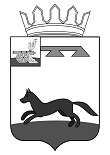 АДМИНИСТРАЦИЯ  МУНИЦИПАЛЬНОГО   ОБРАЗОВАНИЯ«ХИСЛАВИЧСКИЙ   РАЙОН» СМОЛЕНСКОЙ  ОБЛАСТИП О С Т А Н О В Л Е Н И Еот 16 марта 2022 г. № 085В связи с существенным увеличением в 2021 году цен на строительные ресурсы, в соответствии с пунктом 3 постановления Правительства Российской Федерации от 09.08.2021г. №1315 « О внесении изменений в некоторые акты Правительства Российской Федерации» Администрация муниципального образования «Хиславичский район» Смоленской области  п о с т а н о в л я е т:     1. Установить, что при использовании  контракта, предметом которого является выполнение работ по строительству, реконструкции,  капитальному ремонту, сносу объекта капитального строительства, проведению работ по сохранению объектов культурного наследия и который заключен в соответствии с Федеральным законом «О контрактной системе в сфере закупок, товаров, работ, услуг для обеспечения государственных и муниципальных нужд» для  обеспечения нужд муниципального образования «Хиславичский район» Смоленской области (далее также – контракт), в соответствии с пунктом 8 части 1 статьи 95 Федерального закона «О контрактной системе в сфере закупок, товаров, работ, услуг для обеспечения государственных и муниципальных нужд» допускается изменение существенных условий контракта, стороной которого является заказчик, указанный в перечне заказчиков, являющихся стороной контракта, предметом которого является выполнение работ по строительству, реконструкции, капитальному  ремонту, сносу объекта капитального строительства, проведению работ по сохранению объектов культурного наследия и который заключен в соответствии  Федеральным законом «О контрактной системе в сфере закупок, товаров, работ, услуг для обеспечения государственных и муниципальных нужд» для обеспечения нужд муниципального образования «Хиславичский район» Смоленской области, согласно приложению к настоящему постановлению, в том числе  изменение (увеличение) цены контракта, при совокупности следующих условий: 	- изменение существенных условий контракта осуществляется в пределах лимитов бюджетных обязательств, доведенных до получателя средств областного бюджета в соответствии с бюджетным законодательством Российской Федерации, на срок исполнения контракта и не приводит к увеличению срока исполнения контракта и (или) цены контракта более чем на 30 процентов; -физические объемы работ, конструктивные, организационно-технологические и другие решения, предусмотренные проектной документацией соответствующего объекта капитального строительства (актом, утвержденным застройщиком или техническим заказчиком и содержащим перечень дефектов оснований, строительных конструкций, систем инженерно-технического обеспечения и сетей инженерно-технического обеспечения с указанием качественных и количественных характеристик таких дефектов, и заданием застройщика или технического заказчика на проектирование в зависимости от содержания работ), не изменяются;- размер изменения (увеличения) цены контракта определяется в порядке, установленном Методикой составления сметы контракта, предметом которого является строительство, реконструкция объектов капитального строительства, приведенной в приложении N 1 к Приказу Министерства строительства и жилищно-коммунального хозяйства Российской Федерации от 23.12.2019 N 841/пр «Об утверждении Порядка определения начальной (максимальной) цены контракта, цены контракта, заключаемого с единственным поставщиком (подрядчиком, исполнителем), начальной цены единицы товара, работы,  услуги при осуществлении закупок в сфере градостроительной деятельности (за исключением территориального планирования) и Методики составления сметы контракта, предметом которого являются строительство, реконструкция объектов капитального строительства», а цены контракта, размер которой составляет или превышает 50 млн. рублей, - по результатам повторной государственной экспертизы проектной документации, проводимой в части проверки достоверности определения сметной стоимости строительства, реконструкции, капитального ремонта, сноса объекта капитального строительства, проведения работ по сохранению объектов культурного наследия в соответствии с пунктом 45.14 Положения об организации и проведении государственной экспертизы проектной документации и результатов инженерных изысканий, утвержденного Постановлением Правительства Российской Федерации от 05.03.2007 N 145 «О порядке организации и проведения государственной экспертизы проектной документации и результатов инженерных изысканий»; - изменение существенных условий контракта осуществляется путем заключения заказчиком и подрядчиком (поставщиком, исполнителем) соглашения об изменении условий  контракта на основании  поступившего заказчику в письменной форме предложения подрядчика (поставщика, исполнителя) об изменении  существенных условий контракта в связи с существенным увеличением цен на строительные ресурсы, подлежащие поставке и (или) использованию при исполнении такого контракта, с приложением информации и документов, обосновывающих такое предложение;-  контракт заключен до 1 июля 2021 года и обязательства по нему на дату заключения соглашения об изменении условий контракта не исполнены.2. Настоящее постановление разместить на официальном сайте Администрации муниципального образования «Хиславичский район» Смоленской области в информационно-телекоммуникационной сети «Интернет».3. Контроль  за  исполнением настоящего постановления возложить на заместителя Главы муниципального образования «Хиславичский район» Смоленской области Златарева Владимира Ивановича. Глава муниципального образования «Хиславичский  район» Смоленской области                                                                              А.В. ЗагребаевПриложение к постановлениюАдминистрации муниципальногообразования «Хиславичский район» Смоленской области от 16.03.2022 № 085                                                                             

ПереченьЗаказчиков, являющихся стороной контракта, предметом которого является выполнение работ по строительству, реконструкции, капитальному ремонту, сносу объектов капитального строительства, проведению работ по сохранению объектов культурного наследия и который заключен в соответствии с Федеральным   законом «О контрактной системе в сфере закупок товаров, работ, услуг для обеспечения государственных и муниципальных нужд» для обеспечения нужд муниципального образования «Хиславичский район» Смоленской области1. Хиславичское городское поселение Хиславичского района Смоленской области.Визирование правового акта:О мерах, обеспечивающих возможность изменения (увеличения) цены контракта, предметом которого является выполнение работ по строительству, реконструкции, капитальному ремонту, сносу объекта капитального строительства, проведению работ по сохранению объектов культурного наследия и который заключен в соответствии с Федеральным законом «О контрактной системе в сфере закупок товаров, работ, услуг для обеспечения государственных и муниципальных нужд» для  обеспечения нужд муниципального образования «Хиславичский район» Смоленской области,  в связи с увеличением цен на строительные ресурсы, подлежащие поставке и (или)  использованию при исполнении контрактаОтп. 1 экз. – в делоИсп. С.Д. Зайцев«16»  марта 2022 г._______________Визы:В.И. Златарев______________«16»  марта 2022 г.Визы:Н.И. Калистратова______________«16»  марта 2022 г.Визы:Т.В. Ущеко______________«16»  марта 2022 г.